     Département de la SARTHE 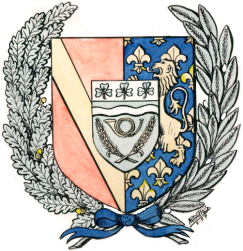              Commune de      SAINT DENIS D'ORQUES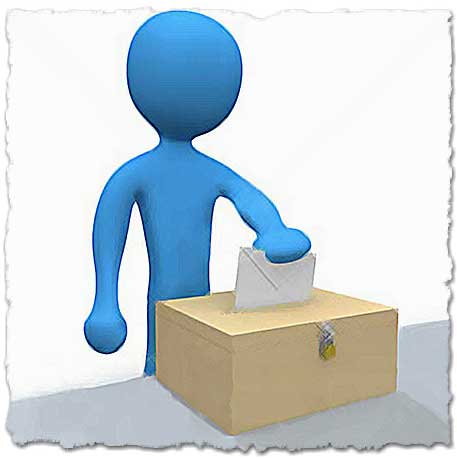 